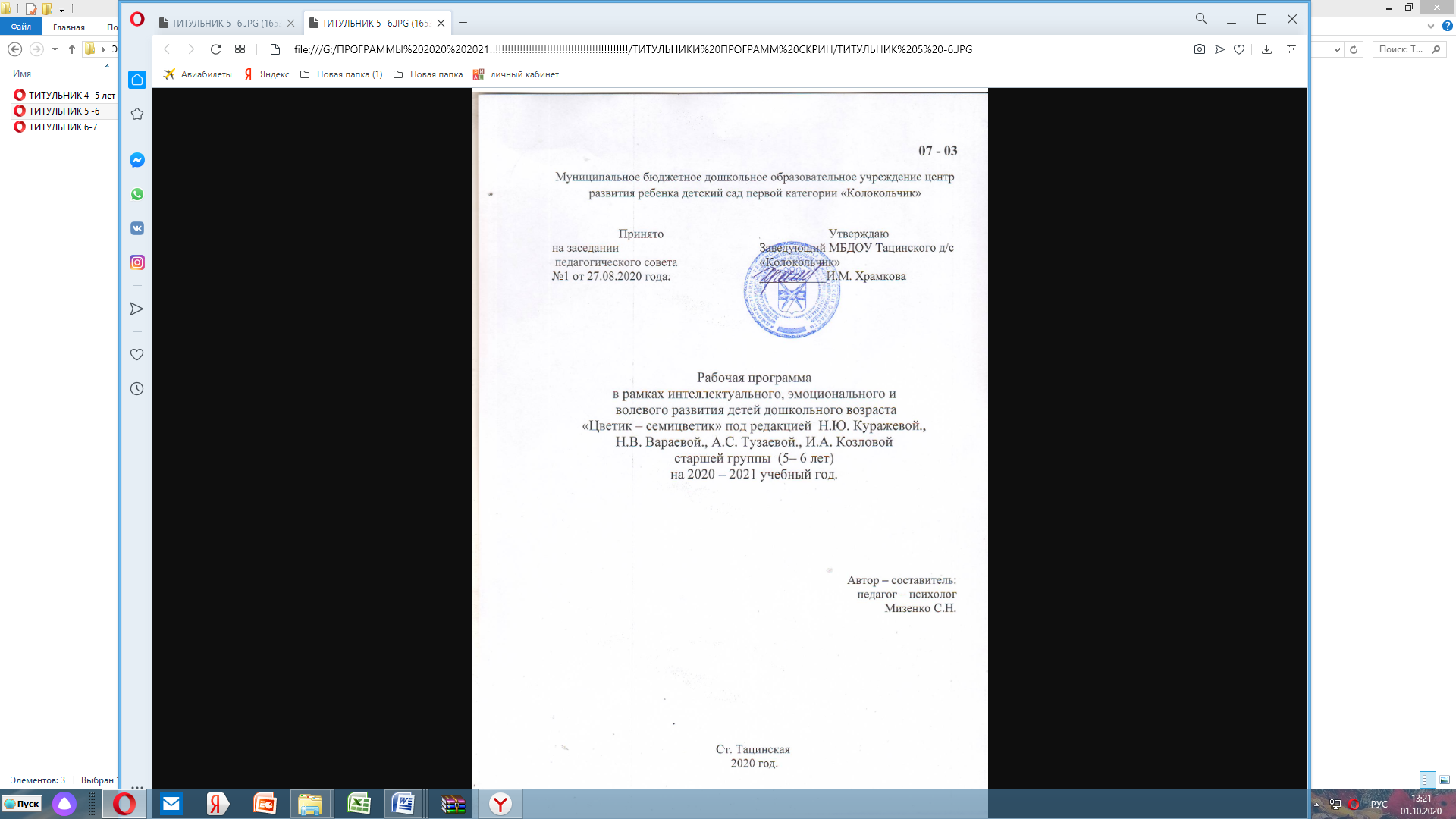 I.Целевой раздел1.1 Пояснительная запискаРабочая программа педагога-психолога  является локальным актом МБДОУ «Детский сад «Колокольчик»  разработанная  в соответствиис законами РФКонституция Российской Федерации.Федеральным законом от 29.12.2012 № 273-ФЗ «Об образовании в Российской Федерации».Конвенция о правах ребенка (от 20.11.1989 г.).с документами Министерства образования и науки РФПриказом Министерства образования и науки РФ от 17.10.2013 г. № 1155 «Об утверждении федерального государственного образовательного стандарта дошкольного образования»Приказом Министерства образования и науки РФ от 30.08.2013 № 1014 «Об утверждении Порядка организации и осуществления образовательной деятельности по основным общеобразовательным программам дошкольного образования».Положением о службе практической психологии в системе Министерства образования Российской Федерации № 636 от 22.10.1999 г.Методическим письмом Министерства образования РФ от 02.06.1998 г. № 89/34-16.Инструктивно–методическим письмом Министерства образования РФ от 14.03.2000г. №65/23-16,определяющее требования к нагрузке детей, планировании учебной нагрузке в течение недели.Письмом Минобразования России от 22.01.98 №20-58-07ин/20-4 «Об учителях-логопедах и педагогах-психологах учреждений образования».Письмом Министерства общего и профессионального образования РФ от 7 апреля 1999 года № 70/23-16 «О практики проведения диагностики развития ребенка в системе дошкольного образования».Письмо Министерства образования Российской Федерации от 27.03.2000 № 27/901-6 «О психолого-медико-педагогическом консилиуме (ПМПК) образовательного учреждения».с документами Федеральных службпостановлением Главного санитарного врача РФ от 15.05.2013 г. № 26 «Об утверждении СанПиН 2.4.1.3049-13 «Санитарно-эпидемиологические требования к устройству, содержанию и организации режима работы в дошкольных организациях». с локальными документамиУставом муниципального бюджетного дошкольного образовательного учреждения центра развития ребенка детского сада «Колокольчик» ст. Тацинская1.2 Цели и задачи программыЦель – охрана и укрепление психического здоровья детей на основе создания психологических условий достижения ими личностных образовательных результатов в процессе освоения образовательных областей.Задачи: -определение индивидуальных образовательных потребностей детей;- предотвращение и преодоление трудностей развития дошкольников;- создание в группах атмосферы гуманного и доброжелательного отношения ко всем воспитанникам;-создание соответствующих психологических условий для успешного освоения дошкольником образовательных областей;-обеспечение условий для раскрытия возможностей детей;- проведение диагностической работы;- проведение развивающей и психокоррекционной работы;-проведение консультативной работы;-проведение психопрофилактической работы.1.3.Принципы и подходы к формированию программы. Принципы:- поддержки разнообразия детства;- сохранения уникальности и самоценности дошкольного детства как важного этапа в общем развитии человека;- полноценного проживания ребенком всех этапов дошкольного детства, амплификации детского развития;-создания благоприятной социальной ситуации развития каждого ребенка в соответствии с его возрастными и индивидуальными особенностями и склонностями;- содействия и сотрудничества детей и взрослых в процессе развития детей и их взаимодействия с людьми, культурой и окружающим миром;-приобщения детей к социокультурным нормам, традициям семьи, общества и государства;-формирования познавательных интересов и познавательных действий ребенка через ее включение в различные виды деятельности;-учета этнокультурной и социальной ситуации развития детей.Подходы:- Рефлексивно – деятельностный подход (развитие психических функций через использование различных видов деятельности, свойственных данному возрасту);- Личностно – ориентированный  подход (Г.А.Цукерман,  Ш.А.Амонашвили; выбор и построение материала исходя из индивидуальности каждого ребенка, ориентируясь на его потребности и потенциальные возможности); -  Культурно-исторический подход (Л.С.Выготский, А.Р.Лурия). 1.4. Возрастные особенности детейВозраст от 5 до 6 летДети могут распределять роли до начала игры и строить своё поведение, придерживаясь роли. Речь, сопровождающая реальные отношения детей, отличается от ролевой речи. Дети начинают осваивать социальные отношения и понимать подчинённость позиций в различных видах деятельности взрослых. При распределении ролей могут возникать конфликты, связанные с субординацией ролевого поведения.Это возраст наиболее активного рисования. Рисунки приобретают сюжетный характер; по рисунку можно судить о половой принадлежности и эмоциональном состоянии изображённого человека.Конструктивная деятельность может осуществляться на основе схемы, по замыслу и по условиям. Появляется конструирование в ходе совместной деятельности.Продолжает совершенствоваться восприятие цвета и их оттенки, но и промежуточные цветовые оттенки; форму прямоугольников, овалов, треугольников. Воспринимают величину объектов, легко выстраивают в ряд – по возрастанию или убыванию – до 10 различных предметов.Восприятие представляет для дошкольников известные сложности, особенно если они должны одновременно учитывать несколько различных и при этом противоположных признаков.В старшем дошкольном возрасте продолжает развиваться образное мышление. Продолжают совершенствоваться обобщения, что является основой словесно логического мышления. Воображение будет активно развиваться лишь при условии проведения специальной работы по его активизации.Начинается переход от непроизвольного к произвольному вниманию.Продолжает совершенствоваться речь, в том числе её звуковая сторона. Развивается связная речь. Дети могут пересказывать, рассказывать по картинке, передавая не только главное, но и детали.1.5. Планируемые результаты освоения программы (Целевые ориентиры)Социально-коммуникативное развитие:Способность к осознанию своих эмоциональных состояний, настроения, самочувствия. Чувство защищенности, сформированные умения преодолевать психоэмоциональное напряжение. Чувство собственного достоинства. Сформированная потребность в проявлении ответственности, настойчивости, стремлении быть аккуратным, старательным; способность самостоятельно разрешать проблемы в деятельности, обращаясь за помощью в ситуациях реальных затруднений; адекватно реагировать на эмоциональное состояние других людей, сопереживать;  подчинять свое поведение преимущественно не сиюминутным желаниям и потребностям, а требованиям со стороны взрослых и первичным ценностным представлениям о том, «что такое хорошо и что такое плохо»;самостоятельно ставить цели, в том числе общественно значимые; проявлять инициативу в разных видах деятельности, подчинять свою активность достаточно отдаленным целям, развернуто отражать цели в речи и планировать этапы и условия ее достижения; создавать условия, необходимые для успешного достижения цели; проявлять элементы прогнозировать, волевое усилие, противостоять отвлечениям, даже при выполнении не слишком интересной деятельности; удерживать цель деятельности без помощи взрослого и в его отсутствие; преодолевать трудности и помехи, не отказываясь от первоначальной цели.Познавательное развитие:Умение планировать разные виды познавательной деятельности, развернуто отражать в речи впечатления, познавательные чувства, сделанные выводы; соотносить вопросы и ответы с системой имеющихся знаний, представлений и суждений. Стремление ставить познавательные задачи, экспериментировать, в том числе самостоятельно, для получения нового знания, решения проблемы; способность мысленно экспериментировать, рассуждать. Способность понимать эмоциональные состояния, мотивы и последствия поступков героев произведений; развернуто выражать в речи сопереживание героям произведений; давать эмоциональную оценку персонажам и мотивировать ее, исходя из логики их поступков; различать эмоциональную (красивый/некрасивый) и моральную (добрый/злой, хороший/плохой) оценку персонажей; предлагать варианты содействия персонажам; выражать интерес к душевным переживаниям героев, демонстрировать сопричастность к этому состоянию, находить аналогии в реальной жизни, улавливать эмоциональный подтекст произведения, проникать в авторский замысел, осознавать свое собственное эмоциональное отношение к героям; обращать внимание на язык произведения; уместно употреблять в своей речи эпитеты, сравнения, образные выражения из произведений художественной литературы.Речевое развитие:Навыки диалогического общения. Уметь отражать в речи суть происходящего, устанавливать причинно-следственные связи, формулировать разнообразные вопросы причинно-следственного характера, осуществлять развернутое речевое планирование в разных видах деятельности, развернуто отражать в речи впечатления, эмоции, моральные и эстетические оценки.Художественно-эстетическое развитие:Умение использовать критерии эмоционально-эстетической оценки произведений, высказывать свои эмоционально-эстетические суждения и аргументировать их; адекватно, ярко, глубоко реагировать на произведения.Уметь определять жанр музыкального произведения; понимать и объяснять смену настроения в музыкальном произведении, динамику музыкального образа и средства его воплощения; выполнять движения, в том числе со сложным ритмическим рисунком, качественно, самостоятельно, технично, ритмично, выразительно; осуществлять контроль, создавать выразительные оригинальные музыкальные образы, передавать настроение, импровизировать с использованием специфического «языка музыки»; согласовывать свои действия с действиями других детей в коллективных формах музыкальной деятельности.Физическое развитие:Сформированные точные, четкие и координированные мелко моторные движения, как знакомые, так и новые, по показу и инструкции; умение последовательно выполнять сложные движения по образцу, словесной инструкции, плану, создавать творческое сочетание движений, контролировать и оценивать качество выполнения движения с точки зрения точности, правильности. Двигательное воображение. Целостное психосоматическое состояниеII. СОДЕРЖАТЕЛЬНЫЙ РАЗДЕЛ 2.1 СТАРШАЯ ГРУППА2.1.1 Психологическая диагностика.2.3.2 Развивающая работа и психологическая коррекция.2.3.3 Календарно – тематическое планирование
 по программе психолого – педагогического сопровождения «Радуга толерантности»2.3.4 Календарно – тематическое планирование
 коррекционно-развивающей работы  в  старшей группеIII. ОРГАНИЗАЦИОННЫЙ РАЗДЕЛ
3.1. Учебно – методическое и информационное обеспечение программы.Кабинет педагога-психолога оборудован таким образом чтобы способствовать реализации трех основных функций: диагностической, коррекционно-развивающей и релаксационной.Созданная пространственно – предметная среда, позволяет обеспечить психологический комфорт для каждого ребёнка, создать возможности для развития познавательных процессов, речи и эмоционально – волевой сферы.Зона для проведения коррекционно – развивающих индивидуальных и групповых занятий хорошо освещена и включает в себя:столы детские;стулья детские;песочница с подсветкой.Консультативная зона включает в себя:Рабочий стол педагога – психолога;Шкаф для хранения документов;Документы, регламентирующие деятельность педагога – психолога;Набор диагностических методик;НоутбукМузыкальный центрВ кабинете педагога-психолога также имеются:Игрушки, способствующие установлению контакта с детьми;Комплексы наглядных материалов для психолого-педагогического обследования детей разных возрастных групп с разным уровнем сложности в каждой возрастной группе;Шкаф  для хранения игрушек, наглядных пособий, дидактических игр. 3.2 Использованная литература. Андреева, Т.Н., Вельев, А.Б. Учебно-методическое пособие к программе по выработке навыков ЗОЖ и по профилактике употребления психоактивных веществ- Чебоксары, ЧРИО, 2005.Арцишевская, И.Л. «Приключение будущих первоклассников: психологические занятия с детьми 6 – 7 лет»–М.: Книголюб, 2009.Афонькина,  Ю. А.  Рабочая программа педагога-психолога ДОУ- М.:  Учитель, 2013. Велиева, С.В. Диагностика психических состояний детей дошкольного возраста - СПб.: Речь, 2007.Данилина, Т.А., Зедгенидзе, В.Я., Степина, Н.М. В мире детских эмоций: Пособие для практических работников ДОУ -М.: Айрис-пресс, 2004.Диагностика эмоционально – личностного развития дошкольников 3 – 7 лет\ составитель Н.Д. Денисова, Волгоград, 2010.Забрамная, С.Д.  От диагностики к развитию - М.: Новая школа, 1998.Калинина,   Р. Р., Психолого – педагогическая диагностика в детском саду-  СПб.: Речь,  2011.Комплексная оценка результатов освоения программы «От рождения до школы» Подгот. группа / авт.-сост. Ю.А. Афонькина-Волгоград: Учитель, 2011.Куражева, Н.Ю., Вараева, Н.В., Тузаева, А.С., Козлова, И.А. Программа психолого-педагогических занятий для дошкольников» Цветик семицветик» (5-6 лет)- СПб.: Речь; М.: Сфера, 2011.Марцинковская, Т.Д.. Диагностика психического развития детей -М.: Линка – Пресс, 1997.Осипова, А.А. Диагностика и коррекция внимания - М.: Сфера, 2001.Основная образовательная программа дошкольного образования МБДОУ «Детский сад № 45 «Журавлики» города  Новочебоксарска ЧР. Основная общеобразовательная программа дошкольного образования «От рождения до школы» (под редакцией Н.Е. Вераксы, Т.С.Комаровой, М.А. Васильевой).Практикум по детской психологии, Г.А. Урунтаева, Ю.А. Афонькина, М., Владос, 1995.Программа психолого -  педагогического сопровождения социально – эмоционального развития детей средней группы «Цветик-семицветик» (автор Н.Ю. Куражева) - СПб.: Речь; М.: Сфера, 2011.Психолого-педагогическая диагностика развития детей раннего и дошкольного возраста: метод.пособие /Е.А. Стребелева, Г.А. Мишина, Ю.А. Разенкова и др.; под ред. Е.А. Стребелевой- 2-е изд., перераб. и доп. — М.: Просвещение, 2004.Роньжина, А.С. Занятия психолога с детьми 2-4-х лет в период адаптации к дошкольному учреждению - М.: Книголюб, 2003.Семаго, М.М., Семаго,Н.Я..  Психолого-педагогическая оценка уровня готовности ребенка к школьному обучению (методическое руководство)- Библиотечка «Первого сентября», Серия «Школьный психолог», Выпуск 2, 2005. Тихомирова, Л.Ф. Познавательные способности. Дети 5-7 лет – Ярославль: Академия развития, 2001.Урунтаева,Г.А., Афонькина Ю.А. Практикум по дошкольной психологии - М., 2000.Хочу вырасти счастливым. Учебно-методическое пособие к программе по выработке навыков здорового образа жизни и по профилактике употребления психоактивных веществ (для работы с детьми 6 -7 лет) -  Чебоксары, изд-во ЧРИО, 2005. Шарохина,  В.Л. Коррекционно-развивающие занятия в младшей группе- М.:Книголюб, 2004.Шарохина, В.Л.  Коррекционно-развивающие занятия в средней группе- М.: Книголюб, 2004.Шарохина, В.Л.  Коррекционно-развивающие занятия в старшей группе- М.: Прометей; Книголюб, 2002.Юдина, Е.Г. «Педагогическая диагностика в детском саду», учебно-методическое пособие - М., «Просвещение», 2002. 1. Целевой раздел1 .1. Пояснительная записка………………………………………………......………………………….......................………2-31.2. Цели и задачи реализации программы……………………………………………………………………………….......41.3. Принципы  и подходы формирования программы……………………………………………….…………………51.4. Возрастные особенности детей дошкольного возраста…………………………………………………………….61.5. Планируемые результаты освоения программы …………………………………………………..………7 - 92. Содержательный раздел2.1 СТАРШАЯ ГРУППА……………………………………………………………………………………………………102.1.1 Психологическая диагностика………………………………………………………………………………………….10 -13
2.3.2 Развивающая работа и психологическая коррекция………………………………………………………………14 - 182.3.3 Календарно – тематическое планирование по программе психолого – педагогического сопровождения «Радуга толерантности»……………………………………………………………………………………………………….……19-212.3.4  Календарно – тематическое планирование коррекционно-развивающей работы  в  старшей группе……22 - 32III. Организационный раздел
3.1. Учебно – методическое и информационное обеспечение программы……………………………………………33 - 343.2 Использованная литература……………………………………………………………………………………………35 - 37Образовательная областьДиагностируемые параметрыНазвание методикиИсточник Социально – коммуникативное развитиеОсознание моральных норм.Сюжетные картинки.Диагностика эмоционально – личностного развития дошкольников 3 – 7 лет, составитель Н.Д. Денисова, Волгоград, 2010.Социально – коммуникативное развитиеИгровые навыки.Диагностика уровня  сформированности игровых навыков.Калинина Р., Психолого – педагогическая диагностика в детском саду, СПб, 2011.Социально – коммуникативное развитиеПсихическое напряжение«Признаки психического напряжения и невротических тенденций у детей» (опросчик для родителей).Велиева С.В. Диагностика психических состояний детей дошкольного возраста. СПб., 2007.Социально – коммуникативное развитиеЭмоциональное состояние.«Эмоциональное состояние ребенка».Данилина Т.А., Зедгенидзе В.Я., Степина Н.М. В мире детских эмоций.М., 2006Социально – коммуникативное развитиеНавыки общения.Изучение взаимоотношений между детьми.Практикум по детской психологии, Г.А. Урунтаева, Ю.А. Афонькина, М., Владос, 1995Познавательное развитиеВременные представленияВремена годаПсихолого-педагогическая диагностика развития детей раннего и дошкольного возраста., под.ред. Е.А.Стребелевой. М., Просвещение, 2005гПознавательное развитиеВниманиеНайди отличияЛ.Ф. Тихомирова. Познавательные способности. Дети 5-7 лет. Ярославль, Академия развития, 2001Познавательное развитиеСлуховая память10 словТ.Д.Марцинковская. Диагностика психического развития детей. М., Линка – Пресс, 1997г., стр.15.Познавательное развитиеЗрительная память«10 предметов»Т.Д.Марцинковская. Диагностика психического развития детей. М., Линка – Пресс, 1997г., стр.15.Познавательное развитиеВосприятие формыВосприятие формыС.Д. Забрамная, От диагностики к развитию. М.: Новая школа, 1998.Познавательное развитиеМышлениеТест РавенаИсключение четвертого лишнегоТест КоганаТ.Д.Марцинковская. Диагностика психического развития детей. М., Линка – Пресс, 1997г., стр.15.Познавательное развитиеПространственные представленияРазличение правой и левой стороныС.Д. Забрамная, От диагностики к развитию. М.: Новая школа, 1998.Речевое развитиеАктивный словарный запас и используемые грамматические конструкции.«Расскажи».Психолого-педагогическая диагностика развития детей раннего и дошкольного возраста., под.ред. Е.А.Стребелевой. М., Просвещение, 2005г.Художественно – эстетическое развитиеСтруктура изобразительной деятельности и творческие проявления в рисунке.Изучение изобразительной деятельности.Урунтаева Г.А., Афонькина Ю.А. Практикум по дошкольной психологии. М., 2000.Физическое развитиеПсихомоторное развитиеОпределить особенности развития зрительно-моторной регуляции действий, моторной координации, ловкостиКомплексная оценка результатов освоения программы «От рождения до школы» Подгот. группа / авт.-сост. Ю.А. Афонькина. Волгоград: Учитель, 2011Образовательная областьЗадачиСоциально – коммуникативное развитиеСтабилизировать эмоциональный фон.Развивать способность к осознанию своих эмоциональных состояний, настроения, самочувствия.Повышать чувство защищенности, формировать приемы преодоления психоэмоционального напряжения.Создавать условия для осознания ребенком собственных переживаний, снижения отчужденности. Содействовать проявлению взаимопонимания, осовоению позитивных средств самовыражения.Вызывать инициирование поддержки, помощи, сопереживание и стремление содействовать, понять причины эмоциональных состояний, радовать других, быть полезным.Развивать понимание важности нравственного поведения, осознание последствий нарушения/соблюдения норм и правил.Стимулировать самостоятельное преодоление трудностей в деятельности, стремление выполнять нормы и правила, относить содержащиеся в них требования к себе, организовывать в соответствии с ними свое поведение; стимулировать желание исправиться при нарушении норм и правил поведения.Формировать умения устанавливать продуктивные контакты со взрослыми и сверстниками, как со знакомыми, так и с незнакомыми, выражая содержание общения разнообразными способами; вступать в диалогическое общение, понимать разнообразные инициативные обращения и адекватно на них реагировать, передавать содержание диалога в инициативных репликах; вступать в речевое общение разными способами: сообщать о своих впечатлениях, переживаниях, задавать вопросы, побуждать партнера к совместной деятельности; дифференцированно, выразительно использовать вербальные и невербальные средства в разных ситуациях, говорить спокойно, с умеренной громкостью, доброжелательно; проявлять доброжелательность, неконфликтность; самостоятельно разрешать конфликтные ситуации, используя конструктивные способы и прибегая к помощи взрослых только в исключительных случаях; договариваться, изменять стиль общения со взрослым или сверстником в зависимости от ситуации, проявлять уважение и внимание к собеседнику, обосновывать свое согласие и несогласие с действиями партнера, соблюдать нормы речевого этикета, использовать индивидуализированные формулы речевого этикета за счет приращения к ним мотивировок.Развивать внеситуативно-познавательную форму общения со взрослыми и формировать внеситуативно-деловую форму общения со сверстниками.Познавательное развитиеРазвивать разнообразные познавательные интересы; стремление понять суть происходящего, установить причинно-следственные связи; способность замечать несоответствия, противоречия в окружающей действительности, самостоятельно их разрешать, использовать и изготавливать карты-модели, классифицировать объекты по нескольким критериям: функции, свойствам, качествам, происхождению; объяснять некоторые зависимости, например, свойств материала, из которого изготовлен предмет, и функции предмета, назначение бытовых предметов, облегчающих труд человека, обеспечивающих передвижение, создающих комфорт; выделять существенные признаки, лежащие в основе родовых обобщений.Развивать адекватное эмоциональное реагирование на события, описанные в тексте; способность давать эмоциональную оценку персонажам и мотивировать ее, исходя из логики их поступков; самостоятельно предлагать варианты содействия персонажам; различать эмоциональную (красивый/некрасивый) и моральную (добрый/злой, хороший/плохой) оценку персонажей; с помощью взрослого проникать в сферу переживаний и мыслей героев, объяснять мотивы поступков персонажей; использовать в речи сравнения, эпитеты, элементы описания из текстов в повседневной жизни, игре; соотносить содержание прочитанного взрослым произведения с иллюстрациями, своим жизненным опытом.Стимулировать переживания, разнообразные по содержанию в процессе слушания произведений художественной литературы.Речевое развитиеРазвивать навыки диалогического общения.Учить объяснять некоторые зависимости, задавать вопросы причинно-следственного характера, формулировать выводы, отражать в речи эмоциональные состояния, моральные и этические оценки. Формировать умение точно выражать свои мысли.Художественно – эстетическое развитиеСтимулировать яркие, глубокие переживания при восприятии художественных произведений.Формировать умения выразительно отражать образы художественных произведений, творчески используя речевые и неречевые средства, в том числе эпитеты, сравнения, метафоры, движения, позы, мимику, интонацию; рассказывать о своих эмоциональных переживаниях. Замечать и понимать эмоциональные проявления в разных жанрах произведений; понимать средства выразительности, используемые авторами произведений для передачи эмоций.Развивать творческое отношение к действительности; способность создавать и воплощать замысел, развернуто формулировать его до начала деятельности, совершенствовать в процессе изображения, отбирать средства в соответствии с замыслом.Развивать устойчивый интерес к разным видам музыкальной деятельности; творческое отношение к исполнительству; умения создавать выразительные оригинальные образы, передавать настроение, импровизировать в разных видах музыкальной деятельности.Формировать умения понимать и развернуто объяснять смену настроения в музыкальном произведении, динамику музыкального образа и средства его воплощения; выполнять движения качественно, самостоятельно, технично, ритмично, выразительно; осуществлять самоконтроль.Физическое  развитиеФормировать умения точно выполнять разнообразные прицельные движения, действовать сопряжено и поочередно правой и левой рукой.Создавать и закреплять целостное психосоматическое состояние.Создавать условия для удовлетворения сенсомоторной потребности.Тема ЦельСодержание непосредственно образовательной деятельностиИспользованиеИКТТайна моего имени. Красный цвет.Воспитание уважения к своему имени, к себе, другим. 1. Беседа2. «Мое имя»3. «Клубочек»4. «Расскажи мне обо мне»5. Рисование своего имениПрезентация«Знакомство»Оранжевый цвет.Воспитывать потребность в дружеских отношениях.1. Беседа2. «Мы-разные»3. «Разные глаза»	4. «Ласковое имя»5. «Ларать - ларать»6. «Паровозик»Презентация «Давай дружить»Я и моя семья. Желтый цвет.Формировать положительное отношение к членам семьи, воспитывать заботливое отношение к ним, чувство доверия и сплоченности и защищенности.1. Беседа2. «Домашний фотоальбом»3. «Курица и цыплята»4. «Колыбельная»5. «Семейный портрет» рисование6. Приложение. Рассказ «Надо и хочется»Презентация «Семья»Общение с природой. Зеленый цветУчить любить природу, понимать, что все в мире взаимосвязано, дать представление об особенностях общения человека с природой, учить саморегуляции через релаксацию.1. Беседа2. «Мы похожи на деревце»3. «Рождение дерева»4. «Почему грустит котенок»5. «Собака и поводырь»6. «Чудесный сон котенка»7. РисованиеПрезентация «Природа»Учимся общению. Голубой цветРазвивать культуру общения, умение строить взаимоотношения со сверстниками и взрослыми.1. Беседа.2. «Цветной воздух»3. «Жмурки»4. Сюжетно - ролевые игры5. «Хорошо — плохо»Презентация«Что такое хорошо и что такое плохо»Играем вместе. Синий цветРазвитие умения участвовать в совместной деятельности, закреплять доброжелательные отношения между девочками и мальчиками.I. Беседа2. «Кто что носит»3. «Надень и попляши»4. «Спящая красавица»5. Стихи С.Я Маршака6. Слушание песниПрезентация «Радуга»Наша Чувашия. Фиолетовый цвет.Воспитывать интерес и уважение к людям, их деятельности, культуре, быту. Формировать представления о жизни людей на Земле, о своей Республике. Воспитывать чувства гражданственности, патриотизма, толерантное отношение к жителям Земли.1. Введение2. Беседа3. Рассказ о вышивке, блюдах, искусстве Чувашии4. Слушание гимна ЧувашииПрезентация «Хозяюшка»Праздник толерантности.Вспомнить и обобщить знания, полученные на занятиях, учить применять знания в повседневной жизни, познакомить родителей с изучаемой проблемой.1. Введение2. Цвета3. Игра "Передача сурбана"4 ПрощаниеПрезентация «Дружба крепкая»Тема ЦельСодержание непосредственно образовательной деятельностиИспользованиеИКТЗанятие № 1. 1. Развитие слухового и зрительного восприятия.2. Развитие целенаправленного внимания и наблюдательности.3. Развитие слуховой и зрительной памяти.4. Совершенствование навыков счета.5. Развитие мышления и речи (активизация и обогащение словарного запаса, совершенствование грамматического строя и навыков связной речи).6. Развитие общей и мелкой моторики.7.Совершенствование коммуникативных навыков. Воспитание доброжелательного отношения к окружающим.Встреча с игровым персонажем. Упр. «Комплименты»Мотивация – путешествие в сказкуРассматривание иллюстраций к сказке «Маша и медведь»Упр. «Найди, зачеркни, сосчитай»Упр. «Дикие животные – домашние животные»Упр. «Построим домик»Динамическая паузаУпр. «Выбери дорожку»Ритуал окончания занятия. РефлексияУчебная парта «Волшебный экран»Занятие №2. 1. Развитие слухового и зрительного восприятия.2. Развитие внимания и наблюдательности.3. Совершенствование элементарных математических представлений.4. Развитие мышления и речи (расширение и активизация словарного запаса, совершенствование грамматического строя и навыков связной речи).5. Развитие общей и мелкой моторики.6.Совершенствование коммуникативных навыков. Воспитание доброжелательного отношения к окружающим.Встреча с игровым персонажем. Упр. «Комплименты»Мотивация – «Сказочники: новый конец старой сказки»Упр. «Теремки»Упр. «Мышкина задачка»Упр. «Соедини точки по порядку»Игра «Зайцы и волк»Упр. «Лисичкины задачки»Упр. «Грибы и шишки»Ритуал окончания занятия. РефлексияПарта «Волшебный экран»Занятие №3. 1. Развитие слухового и зрительного восприятия.2. Развитие внимания и наблюдательности.3. Развитие зрительной и слуховой памяти.4. Развитие мышления и речи (активизация и обогащение словарного запаса, совершенствование грамматического строя и навыков связной речи).5. Развитие общей и мелкой моторики.6. Совершенствование коммуникативных навыков. Воспитание доброжелательного отношения к окружающим.Встреча с игровым персонажем. Упр. «Комплименты»Упр. Запомни фигуры и знаки»Упр. «Дом и сад»Упр. «Задачка»Упр. «Кто самый внимательный»Упр. «Раздели и собери: часть и целое»Ритуал окончания занятия. РефлексияЗанятие №4. 1. Развитие слухового и зрительного восприятия.2. Развитие внимания и памяти.3. Развитие мышления и речи (расширение и активизация словарного запаса, совершенствование грамматического строя и навыков связной речи).4. Развитие общей и мелкой моторики.5. Совершенствование мотивационной сферы общения и коммуникативных навыков. Воспитание доброжелательного отношения к окружающим.Встреча с игровым персонажем. Упр. «Комплименты»Упр. «Осенние приметы»Упр. «Найди, дорисуй, зачеркни»Разучивание стихотворенияРассматривание картиныУпр. «Перелетные птицы»Упр. «Любимое животное»Ритуал окончания занятия. РефлексияПрезентация «Угадай, кто?»Занятие №5.1. Развитие слухового и зрительного восприятия.2. Развитие внимания и наблюдательности.3. Развитие мышления и речи (расширение и активизация словарного запаса, совершенствование грамматического строя и навыков связной речи).4. Развитие общей и мелкой моторики.5. Совершенствование коммуникативных навыков. Воспитание доброжелательного отношения к окружающим.Встреча с игровым персонажем. Упр. «Комплименты»Упр. «закончи предложение»Упр. «Четвертый лишний»Упр. «Сходства и различия»Упр. «Найди ворон»Упр. «Стихотворные задачки»Упр. «Продолжи ряд»Игра «Пятнашки по кругу»Ритуал окончания занятия. РефлексияПарта «Волшебный экран»Занятие № 6.1. Развитие слухового и зрительного восприятия.2. Развитие внимания и памяти.3. Развитие мышления и речи (расширение и активизация словарного запаса, совершенствование грамматического строя и навыков связной речи).4. Развитие общей и мелкой моторики.5. Совершенствование коммуникативных навыков. Воспитание доброжелательного отношения к окружающим.Встреча с игровым персонажем. Упр. «Комплименты»Упр. «Времена года»Упр. «Раскрась зонтик»Упр. «Найди фигуру, поставь знак»Упр. «Стихотворная задачка»Упр. «Последовательные картинки»Упр. «пожалуйстаРитуал окончания занятия. РефлексияПрезентация «Времена года»Занятие № 7.1. Развитие слухового и зрительного восприятия.2. Развитие внимания и памяти.3. Развитие мышления и речи (активизация и расширение словарного запаса, совершенствование грамматического строя и навыков связной речи).4. Развитие общей и мелкой моторики.5.Совершенствование коммуникативных навыков. Воспитание доброжелательного отношения к окружающим.Встреча с игровым персонажем. Упр. «Комплименты»Упр. «Запомни и нарисуй»Упр. «Рассказы – загадки»Упр. «Расскажи о предмете»Упр. «Раскрась то, что нравится»Упр. «Вкусная задачка»Упр. «Сказочные герои»Ритуал окончания занятия. РефлексияПесочный столик,Парта «Волшебный экран»Занятие № 8.1. Развитие слухового и зрительного восприятия.2. Развитие внимания и памяти.3. Развитие мышления и речи (активизация и расширение словарного запаса, совершенствование грамматического строя и навыков связной речи).4. Развитие общей и мелкой моторики.5. Совершенствование коммуникативных навыков. Воспитание доброжелательного отношения к окружающим.Встреча с игровым персонажем. Упр. «Комплименты»Упр. «Разминка для ума»Упр. «Четвертый лишний»Упр. «Рассмотри, запомни, назови»Упр. «Слушай и рисуй»Упр. «Последовательные картинки»Игра «Пятнашки покругу»Ритуал окончания занятия. РефлексияПрезентация «Веселые огоньки»Занятие № 9.1. Развитие внимания и восприятия.2. Совершенствование навыков монологической и диалогической речи.3. Развитие мимики и пантомимики.4. Развитие фантазии и воображения.5. Развитие способности к глубокому образному мышлению, установлению причинно-следственных связей.6. Развитие творческих способностей и коммуникативных навыков.7. Формирование эмоционально-волевой сферы и этических представлений.Ритуал вхождения в сказочную страну Рассказывание сказки Ш.Перро «Красная шапочка» (с заменой персонажей)Инсценирование  «правильной сказки» с помощью кукол настольного театраУпр. «Закончи предложение – твой конец истории»Ритуал окончания занятия. Рефлексия. Выход из сказочной страны.Презентация «Сказочная страна»Занятие № 101. Развитие внимания и восприятия.2. Совершенствование навыков монологической и диалогической речи.3. Развитие мимики и пантомимики.4. Развитие фантазии и воображения.5. Развитие способности к глубокому образному мышлению, установлению причинно-следственных связей.6. Развитие творческих способностей и коммуникативных навыков.7. Формирование эмоционально-волевой сферы и этических представлений.Ритуал вхождения в сказочную страну Сочиняем старую сказку на новый лад «Красная шапочка»Инсценировка сказки  с помощью кукол.Упр. «Рисуем радость».Выставка работ. РефлексияРитуал окончания занятия. Рефлексия. Выход из сказочной страныПрезентация «Зеркала эмоций»Занятие № 111. Развитие внимания и восприятия.2. Совершенствование навыков монологической и диалогической речи.3. Развитие мимики и пантомимики.4. Развитие фантазии и воображения.5. Развитие способности к глубокому образному мышлению, установлению причинно-следственных связей.6. Развитие творческих способностей и коммуникативных навыков.7. Формирование эмоционально-волевой сферы и этических представлений.Ритуал вхождения в сказочную страну Упр. «Ходит сказочка по кругу»Рассказывание сказки «Обида»Игра «Мышь и мышеловка» Ритуал окончания занятия. Рефлексия. Выход из сказочной страныЗанятие № 121. Развитие внимания и восприятия.2. Совершенствование навыков монологической и диалогической речи.3. Развитие мимики и пантомимики.4. Развитие фантазии и воображения.5. Развитие способности к глубокому образному мышлению, установлению причинно-следственных связей.6. Развитие творческих способностей и коммуникативных навыков.7. Формирование эмоционально-волевой сферы и этических представлений.Ритуал вхождения в сказочную странуУпр. «Моя сказочная история»Упр. «Салют»Ритуал окончания занятия. Рефлексия. Выход из сказочной страныПрезентация «Волшебная страна»Занятие № 13 1. Развитие внимания и восприятия.2. Совершенствование навыков монологической и диалогической речи.3. Развитие мимики и пантомимики.4. Развитие фантазии и воображения.5. Развитие способности к глубокому образному мышлению, установлению причинно-следственных связей.6. Развитие творческих способностей и коммуникативных навыков.7. Формирование эмоционально-волевой сферы и этических представлений.Ритуал вхождения в сказочную странуЧтение сказки «Лиса и журавль»Инсценировка сказкиУпр. «Определи на ощупь»Ритуал окончания занятия. Рефлексия. Выход из сказочной страны.Занятие № 14 и 151. Развитие внимания и восприятия.2. Совершенствование навыков монологической и диалогической речи.3. Развитие мимики и пантомимики.4. Развитие фантазии и воображения.5. Развитие способности к глубокому образному мышлению, установлению причинно-следственных связей.6. Развитие творческих способностей и коммуникативных навыков.7. Формирование эмоционально-волевой сферы и этических представлений.Ритуал вхождения в сказочную страну «Волшебный цветок»Упр. «Я – сказочный герой»Проблемная ситуация.Упр. «Я спешу на помощь»Игра «Колечко»Ритуал окончания занятия.Рефлексия. Выход из сказочной страны.Парта «Волшебный экран»Занятие № 161. Развитие внимания и восприятия.2. Совершенствование навыков монологической и диалогической речи.3. Развитие мимики и пантомимики.4. Развитие фантазии и воображения.5. Развитие способности к глубокому образному мышлению, установлению причинно-следственных связей.6. Развитие творческих способностей и коммуникативных навыков.7. Формирование эмоционально-волевой сферы и этических представлений.Ритуал вхождения в сказочную странуЧтение р.н.с. «Гуси-лебеди»Инсценирование отрывка сказкиУпр. «Я – взрослый»Ритуал окончания занятия. РефлексияПрезентация «Сказочная страна»